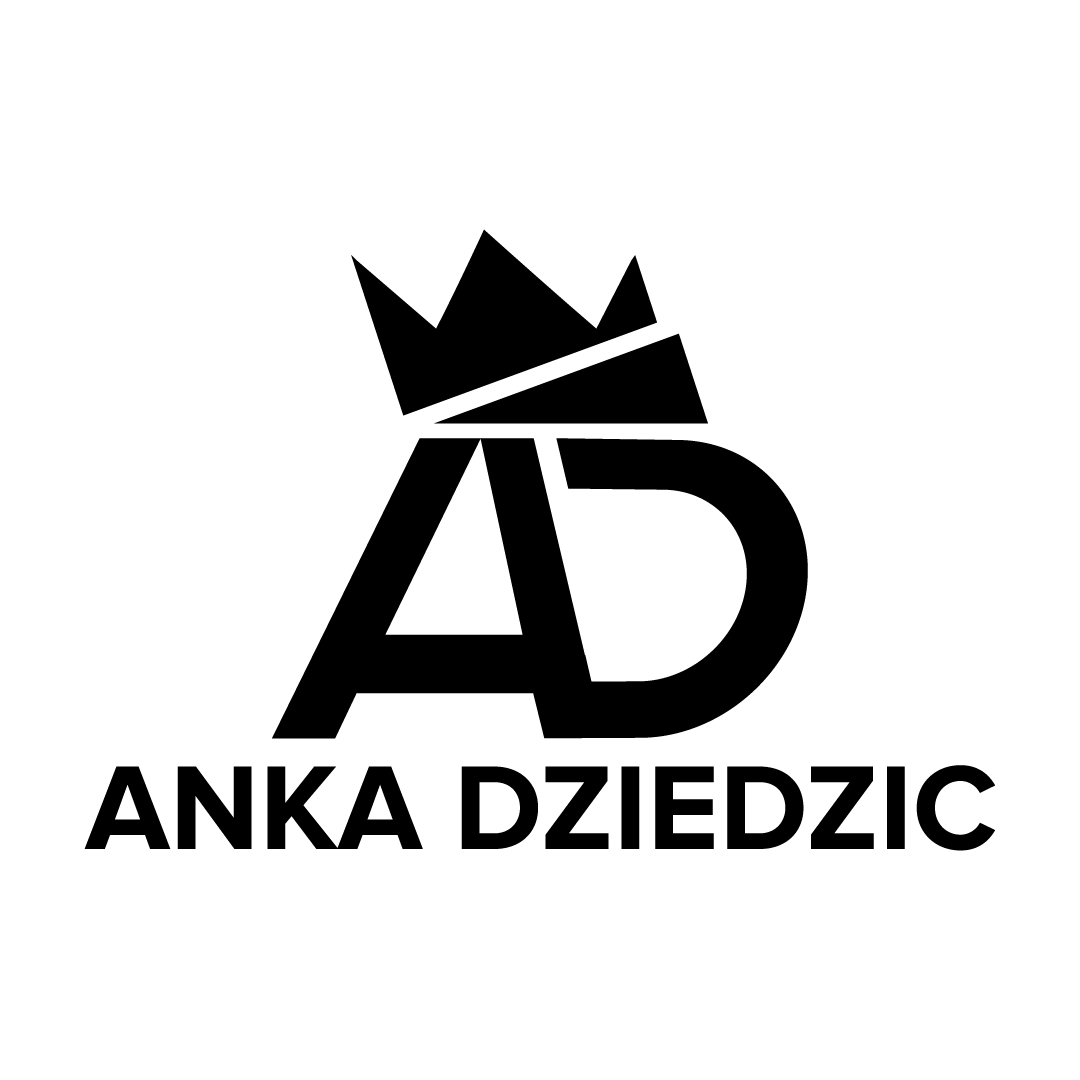 FORMULARZ WYMIANY ROZMIARU(formularz ten należy wypełnić i odesłać na adres mailowy kontakt@ankadziedzic.pl)Data zawarcia zakupu: ...................Numer zamówienia: AD_...............Imię i nazwisko konsumenta: .................................................................Adres konsumenta: .................................................................................Niniejszym zwracam się z prośbą o wymianę rozmiaru niżej wymienionych produktów:
1) Nazwa towaru ....................................................................................................................... Proszę o wymianę z rozmiaru …….. na rozmiar …….. 2) Nazwa towaru ....................................................................................................................... Proszę o wymianę z rozmiaru …….. na rozmiar …….. 3) Nazwa towaru ....................................................................................................................... Proszę o wymianę z rozmiaru …….. na rozmiar …….. Adres wysyłki wymienianych rozmiarów: 4Values Global Solutions Sp. z o.o.FIT ANKA ANNA DZIEDZICul. Parzniewska 405-800 Pruszkówtel. 519-425-567 ……………………….......………………………………………Data oraz Podpis (tylko jeżeli formularz jest przesyłany w wersji papierowej)  